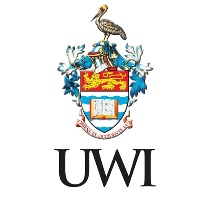 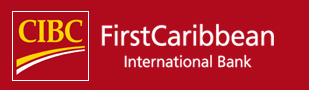 CIBC FirstCaribbean International Bank (CIBC) Research Grant(s) in Banking and FinanceGRANT APPLICATION FORMName(s) of applicant(s): 	NB: Curriculum Vitae of applicant(s) must be attachedPost(s): Date(s) of appointment at UWI: Department(s): Title of the proposed research: Amount(s) requested: Proposed start date: Proposed end date: Main anticipated outputs (include publications strategy): Project description: BackgroundObjectives and likely significance/relevance of work:Methodology:Work Plan:Budget and budget explanation:Is the proposed research/development/dissemination activity already funded by the University or another sponsor?   If so, please explain why additional/new funding is being sought:  Will you seek external support for the further development of the proposed research/development/dissemination activity?  If No please elaborate.List of publications over the last 6 years (where applicable)Previous awards, dates and amounts from other Campus sources over the last six years or last two if one or less received in the last six years:Previous awards, dates and amounts from the CIBC First Caribbean International Bank - UWI Research Fund (if applicable):Have you submitted reports for these awards?  If No please explain:Please summarize the specific outputs of the last awards you have received over the last three years or for the last two awards if you have received one or less in the last three years (where applicable):	……………………………………………….		………………………..	Signature of (Principal) Applicant				Date	Comments of Head of Department:	……………………………………………….		………………………..	Signature of Head of Department				Date